Registration Form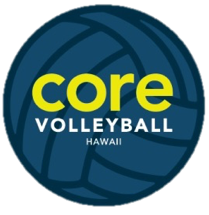 Volleyball Training Clinics☐ SUNDAY Session Registration Date ____________    Division      ☐ Ages 5-10    ☐ Ages 11- 16   Gender   ☐M   ☐F      Name of Participant _______________________________________________________________				       Last				First				MIAddress__________________________________________________________________________	               Street				City			State			ZipSchool_______________________Grade__________Birthdate________________Age_________Parent Information____________________________	__________________________   	___________________                 Mom’s Name			   Mom’s Home Phone Number	           Cell Phone__________________________________	________________________________   	_______________________                 Mom’s Email				Mom’s Workplace		          Work Phone____________________________	___________________________	___________________	         Dad’s Name			    Dad’s Home Phone Number	           Cell Phone__________________________________	________________________________	_______________________                                             Dad’s Email				Dad’s Workplace	   	          Work PhoneMedical & Dental Information____________________________________________	_______________________________	                                Physician Name    				      Phone Number____________________________________________	_______________________________			Dentist Name					      Phone NumberMedical Issues?	☐Yes   ☐No   Please Explain:____________________________________PAYMENTRegistration Fees:   ☐ $40 Session 2019  FEES ARE NON-REFUNDABLE AND NON-TRANSFERABLEPlease make check payable to: Core Volleyball HawaiiCheck #_____________		Amount  $ ____________